RESUME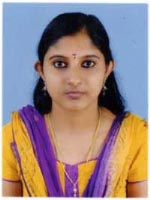 SRUTHY U SNITHINNIVASPOOVANVILATHIRUPURAM P O,NEYYATINKARATRIVANDRUM-695133MOBILE NO : 8281194373Email id : sruthyus@gmail.comTo build a career in a teaching profession to help and motivate students in achieving their goals through my best knowledge and efforts.Interacting with childrenHave the ability to deliver the subject in an easy and effective way.Have a strong desire to work with children.MS Word,Powerpoint etcAge                                 :  30Date of birth                :  24/05/1991Marital Status             :  MarriedFather’s Name            :  Suresh Kumar SMother’s Name          :  Usha Devi LSpeak                                  :    Malayalam, English Read                                    :    Malayalam, English, HindiCan be provided upon request              I hereby declare that the above mentioned statements are true to my best of my knowledge Place : Thiruvananthapuram						SRUTHY U SName of DegreeInstitution/UniversityYear of PassingGrade%B.Ed(Mathematics)St.Thomas Training College, Trivandrum201579%M.Sc(Mathematics)M.G.College, Trivandrum201368 %B.Sc(Mathematics)Christian  College, Kattakada201282 %Plus Two(Computer Science)Cotton Hill Girls Higher Secondary School, Trivandrum200876 %SSLCShree Vidyadhiraja  Vidhya Mandir, Vellayambalam200689 %Diploma in Computer ApplicationsC-DIT201273%K-TETCategory IICategory III20182019C-TETPaper II2019